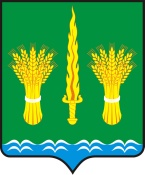 РОССИЙСКАЯ ФЕДЕРАЦИЯОРЛОВСКАЯ ОБЛАСТЬАДМИНИСТРАЦИЯ Малоархангельского районаПОСТАНОВЛЕНИЕот 17 августа 2023 года № 576г.МалоархангельскВ соответствии с частью 3 статьи 28 Федерального закона от 13 июля 2020 года № 189-ФЗ «О государственном (муниципальном) социальном заказе на оказание государственных (муниципальных) услуг в социальной сфере», постановлением Правительства Российской Федерации от 13 октября 2020 года № 1678 «Об утверждении общих требований к принятию решений органами государственной власти субъектов Российской Федерации (органами местного самоуправления) об организации оказания государственных (муниципальных) услуг в социальной сфере», постановлением Правительства Орловской области от 3 мая 2023 г. № 346 "Об организации оказания государственных услуг в социальной сфере при формировании государственного социального заказа на оказание государственных услуг в социальной сфере на территории Орловской области», ПОСТАНОВЛЯЕТ:1. Организовать на территории Малоархангельского района Орловской области оказание муниципальных услуг в социальной сфере (далее также - муниципальные услуги) по направлению деятельности «Реализация дополнительных образовательных программ» (за исключением дополнительных предпрофессиональных программ в области искусств) в соответствии с положениями Федерального закона от 13 июля 2020 года № 189-ФЗ «О государственном (муниципальном) социальном заказе на оказание государственных (муниципальных) услуг в социальной сфере» (далее также - Федеральный закон).2. Определить отдел образования, молодежной политики, физической культуры и спорта администрации Малоархангельского района Орловской области уполномоченным органом, утверждающим муниципальный социальный заказ на оказание муниципальных услуг в социальной сфере.3. Установить, что:1) в рамках реализации мероприятий федерального проекта «Успех каждого ребенка» национального проекта «Образование» в части внедрения на территории Малоархангельского района Орловской области системы персонифицированного финансирования дополнительного образования детей в 2023 - 2024 годах осуществляется формирование и исполнение муниципального социального заказа на оказание муниципальных услуг в соответствии с Федеральным законом по указанному в пункте 1 настоящего постановления направлению деятельности с использованием способа отбора исполнителей муниципальных услуг, предусмотренного пунктом 1 части 2 статьи 9 Федерального закона;2) применение указанного в подпункте 1 настоящего пункта способа отбора исполнителей муниципальных услуг осуществляется в отношении муниципальной услуги, утвержденной приложением 1 к настоящему постановлению, оказываемой исполнителями услуг (за исключением образовательных организаций дополнительного образования детей со специальными наименованиями «детская школа искусств», «детская музыкальная школа», «детская хоровая школа», «детская художественная школа», «детская хореографическая школа», «детская театральная школа», «детская цирковая школа», «детская школа художественных ремесел»).4. Утвердить:перечень муниципальных услуг в социальной сфере, включенных в муниципальные социальные заказы, по которым исполнителей планируется определять путем отбора исполнителей муниципальных услуг в социальной сфере, согласно приложению 1 к настоящему постановлению;план апробации механизмов организации оказания муниципальных услуг в социальной сфере по направлению деятельности «Реализация дополнительных образовательных программ» (за исключением дополнительных предпрофессиональных программ в области искусств), согласно приложению 2 к настоящему постановлению;значения показателей эффективности организации оказания муниципальных услуг в социальной сфере в соответствии с Федеральным законом от 13 июля 2020 года № 189-ФЗ «О государственном (муниципальном) социальном заказе на оказание государственных (муниципальных) услуг в социальной сфере», согласно приложению 3 к настоящему постановлению;состав рабочей группы по организации оказания муниципальных услуг в социальной сфере в соответствии с Федеральным законом от 13 июля 2020 года № 189-ФЗ «О государственном (муниципальном) социальном заказе на оказание государственных (муниципальных) услуг в социальной сфере» на территории Орловской области и территории Малоархангельского района Орловской области, согласно приложению 4 к настоящему постановлению;порядок, условия и сроки применения положений статьи 8 Федерального закона от 13 июля 2020 года № 189-ФЗ «О государственном (муниципальном) социальном заказе на оказание государственных (муниципальных) услуг в социальной сфере», согласно приложению 5 к настоящему постановлению.5. Действие настоящего постановления распространяется на правоотношения, возникшие с 1 сентября 2023 года.6. Настоящее постановление подлежит размещению на официальном сайте администрации Малоархангельского района в информационно-телекоммуникационной сети «Интернет».7. Контроль за исполнением настоящего постановления возложить на исполняющего обязанности заместителя главы администрации Малоархангельского района по социальным вопросам А.В.Кускова.  Глава Малоархангельского района	         П.В.Матвейчук  Приложение 1    к постановлению администрации                                                                                      Малоархангельского района                                                                                       от 17 августа 2023 г. № 576Переченьмуниципальных услуг в социальной сфере, включенных в муниципальные социальные заказы, по которым исполнителей планируется определять путем отбора исполнителей муниципальных услуг в социальной сфереНаименование: реализация дополнительных общеразвивающих программ для детей. Уникальный номер услуги: 804200О.99.0.ББ52АА01000.Приложение 2к постановлению администрацииМалоархангельского районаот 17 августа 2023 года № 576План апробации механизмов организации оказания муниципальных услуг в социальной сфере по направлению деятельности «Реализация дополнительных образовательных программ» (за исключением дополнительных предпрофессиональных программ в области искусств)Приложение 3                                                                                                     к постановлению администрацииМалоархангельского района                                                                                                                                                                                                                         от 17 августа 2023 г. № 576Значенияпоказателей эффективности организации оказания муниципальных услуг в социальной сфере в соответствии с Федеральным законом от 13 июля 2020 года № 189-ФЗ «О государственном (муниципальном) социальном заказе на оказание государственных (муниципальных) услуг в социальной сфере»Приложение 4     к постановлению администрации                                                                                   Малоархангельского района                                                                от 17 августа 2023 г. № 576Составрабочей группы по организации оказания муниципальных услуг в социальной сфере в соответствии с Федеральным законом от 13 июля 2020 года № 189-ФЗ «О государственном (муниципальном) социальном заказе на оказание государственных (муниципальных) услуг в социальной сфере» на территории Малоархангельского районаКусков Александр                           - Исполняющий обязанности заместителя главы Владиславович                                   администрации  Малоархангельского района по                                                              социальным вопросам, руководитель рабочей группыЛяшенко Николай                           - Исполняющий обязанности начальника отдела Анатольевич                                      образования, молодежной политики, физической                                                             культуры и спорта администрации Малоархангельского                                                              района, заместитель руководителя  рабочей группыКускова Елена                                 - Главный специалист отдела образования,Алексеевна                                         молодежной политики, физической культуры                                                             и спорта администрации                                                             Малоархангельского районаМалыгина Лариса                           - Главный бухгалтер отдела образования,Викторовна                                        молодежной политики, физической культуры и спорта                                                              администрации Малоархангельского района Шаничева Наталья                          -  Экономист отдела образования, молодежной политики,Михайловна                                       физической культуры и спорта                                                              администрации Малоархангельского районаКоклевская Надежда                       -  Директор МБОУ ДО «Малоархангельский районный ДДТ»Васильевна Афанасьева Елена                          -  Методист МБОУ ДО «Малоархангельский районный ДДТ»,Викторовна                                        секретарь рабочей группыКазакова Татьяна                            -  Заместитель директора МБУ ДОСергеевна                                           «Малоархангельская ДЮСШ»Приложение 5       к постановлению администрации                                                                                   Малоархангельского района                                                                                                                         от 17 августа 2023 г. № 576Порядок,условия и сроки применения положений статьи 8 Федерального закона от 13 июля 2020 года № 189-ФЗ «О государственном (муниципальном) социальном заказе на оказание государственных (муниципальных) услуг в социальной сфере»	1. Перечень документов, обмен которыми между органами исполнительной власти Малоархангельского района, потребителями муниципальных услуг в социальной сфере (далее также - муниципальная услуга, услуга), исполнителями муниципальных услуг, участниками отбора исполнителей муниципальных услуг, иными юридическими и физическими лицами при реализации Федерального закона от 13 июля 2020 года № 189-ФЗ «О государственном (муниципальном) социальном заказе на оказание государственных (муниципальных) услуг в социальной сфере» (далее - Федеральный закон) осуществляется в форме электронных документов:муниципальный социальный заказ на оказание муниципальных услуг в социальной сфере;отчет об исполнении муниципального социального заказа на оказание муниципальных услуг в социальной сфере;заявка исполнителя муниципальных услуг в социальной сфере на включение в реестр исполнителей услуг в социальной сфере по социальному сертификату на получение муниципальной услуги в социальной сфере;соглашение о финансовом обеспечении (возмещении) затрат, связанных с оказанием муниципальной услуги в социальной сфере в соответствии с социальным сертификатом на получение муниципальной услуги;заявление потребителя услуг на оказание муниципальной услуги в соответствии с социальным сертификатом на получение муниципальной услуги;социальный сертификат на получение муниципальной услуги;договор между исполнителем муниципальной услуги и потребителем услуг, имеющим право на получение муниципальной услуги в соответствии с социальным сертификатом.2. Перечень государственных информационных систем, используемых в целях организации оказания муниципальных услуг в социальной сфере в соответствии с Федеральным законом:государственная интегрированная информационная система управления общественными финансами «Электронный бюджет»;федеральная государственная информационная система «Единый портал государственных и муниципальных услуг (функций)»;автоматизированная информационная система «Навигатор дополнительного образования детей Орловской области»;Единая автоматизированная информационная система сбора и анализа данных по учреждениям, программам, мероприятиям дополнительного образования и основным статистическим показателям охвата детей дополнительным образованием в субъектах Российской Федерации.Информация и документы, формируемые с использованием информационных систем:заявка исполнителя муниципальных услуг в социальной сфере на включение в реестр исполнителей услуг в социальной сфере по социальному сертификату на получение муниципальной услуги в социальной сфере;соглашение о финансовом обеспечении (возмещении) затрат, связанных с оказанием муниципальной услуги в социальной сфере в соответствии с социальным сертификатом на получение муниципальной услуги;заявление потребителя услуг на оказание муниципальной услуги в соответствии с социальным сертификатом на получение муниципальной услуги;социальный сертификат на получение муниципальной услуги;договор между исполнителем муниципальной услуги и потребителем услуг, имеющим право на получение муниципальной услуги в соответствии с социальным сертификатом.	   4. Формирование и утверждение в 2023 году муниципального социального заказа на оказание муниципальных услуг в социальной сфере осуществляется на бумажном носителе. Формирование соглашения о финансовом обеспечении (возмещении) затрат, связанных с оказанием муниципальной услуги в социальной сфере в соответствии с социальным сертификатом на получение муниципальной услуги, в 2023 году осуществляется на бумажном носителе в случае отсутствия технической возможности формирования его в форме электронного документа с использованием автоматизированной информационной системы «Навигатор дополнительного образования детей Орловской области».	   5. Обмен документами, предусмотренными Федеральным законом, принятыми в соответствии с ним иными нормативными правовыми актами Российской Федерации и Орловской области, между органами исполнительной власти Орловской области, потребителями муниципальных услуг, исполнителями муниципальных услуг, участниками отбора исполнителей муниципальных услуг, иными юридическими и физическими лицами в 2023 году осуществляется на бумажном носителе.	   6. Подписание электронных документов, формирование, утверждение, обработка которых и обмен которыми обеспечиваются с использованием сайтов, указанных в пункте 2 настоящего Порядка, осуществляется с использованием усиленной квалифицированной электронной подписи лица, имеющего право действовать от имени уполномоченного органа, исполнителя услуг.	   7. Информация и документы, формирование которых предусмотрено Федеральным законом, подлежат размещению в федеральной государственной информационной системе «Единый портал государственных и муниципальных услуг (функций)» в соответствии с Бюджетным кодексом Российской Федерации в следующем порядке:уполномоченный орган, утверждающий муниципальный социальный заказ на оказание муниципальных услуг, направляет информацию и документы в течение 3 рабочих дней со дня формирования муниципального социального заказа на оказание муниципальных услуг в отдел образования, молодежной политики, физической культуры и спорта администрации Малоархангельского района Орловской области;отдел образования, молодежной политики, физической культуры и спорта администрации Малоархангельского района Орловской области осуществляет формирование и направление информации в государственную интегрированную информационную систему управления общественными финансами «Электронный бюджет» и представление ее для обработки и публикации на едином портале бюджетной системы Российской Федерации в информационно-телекоммуникационной сети Интернет в сроки, установленные Министерством финансов Российской Федерации;уполномоченный орган, утверждающий муниципальный социальный заказ на оказание муниципальных услуг, в срок не позднее 3 рабочих дней со дня его утверждения размещает социальный заказ на оказание муниципальных услуг на своем официальном сайте в информационно-телекоммуникационной сети Интернет.Об организации оказания муниципальных услуг в социальной сфере при формировании муниципального социального заказа на оказание муниципальных услуг в социальной сфере на территории Малоархангельского района Орловской области№Этап апробацииМероприятиеСрокисполненияСрокисполненияРезультатОтветственныеисполнители12344561.Проведение организационных мероприятий в целях реализации положений Федерального закона от 13 июля 2020 года № 189-ФЗ «О государственном (муниципальном) социальном заказе на оказание государственных (муниципальных) услуг в социальной сфере» (далее - Федеральный закон)1.1. Организация размещения информации и документов, формирование которых предусмотрено Федеральным законом, на едином портале бюджетной системы Российской Федерации в информационно- телекоммуникационной сети Интернет в соответствии с бюджетным законодательством Российской Федерациисентябрь 2023 годасентябрь 2023 годаРазмещение информации и документов на Едином портале бюджетной системы Российской Федерации в информационно- телекоммуникационной сети Интернет ОрганизованоОтдел образования, молодежной политики, физической культуры и спорта администрации Малоархангельского района1.2. Обеспечение заключения соглашения об оказании муниципальных услуг с исполнителями государственных услуг в социальной сфере по направлению деятельности «Реализация дополнительных образовательных программ» (за исключением дополнительных предпрофессиональных программ в области искусств) (далее также - государственная услуга, услуга) на территории Малоархангельского района в электронной формедо 31 января 2024                годадо 31 января 2024                годаЗаключение соглашения об оказании муниципальных услуг с исполнителями услуг в электронной формеОбеспеченоОтдел образования, молодежной политики, физической культуры и спорта администрации Малоархангельского района2.Нормативное правовое обеспечение2.1. Разработка проекта постановления администрации Малоархангельского района об утверждении формы и сроков формирования отчета об исполнении муниципальных социальных заказов на оказание муниципальных услуг в социальной сфере, отнесенных к полномочиям органов местного самоуправления Малоархангельского районасентябрь года2023Проект акта разработанОтдел образования, молодежной политики, физической культуры и спорта администрации Малоархангельского района2.Нормативное правовое обеспечение2.2. Разработка проекта постановления администрации Малоархангельского района об утверждении порядка формирования реестра исполнителей муниципальной услуги в социальной сфере по социальному сертификату на получение муниципальной услуги в социальной сфересентябрь года2023Проект акта разработанОтдел образования, молодежной политики, физической культуры и спорта администрации Малоархангельского района2.Нормативное правовое обеспечение2.3. Разработка проекта постановления администрации Малоархангельского района об утверждении порядка формирования в электронном виде социальных сертификатов на получение муниципальных услуг в социальной сфере, отнесенных к полномочиям органов местного самоуправлениясентябрь года2023Проект акта разработанОтдел образования, молодежной политики, физической культуры и спорта администрации Малоархангельского района2.Нормативное правовое обеспечение2.4. Разработка проекта постановления администрации Малоархангельского района о порядке предоставления из муниципального бюджета субсидий в целях финансового обеспечения (возмещении) затрат, связанных с оказанием муниципальной услуги в социальной сфере в соответствии с муниципальной услуги в социальной сфересентябрь года2023Проект акта разработанОтдел образования, молодежной политики, физической культуры и спорта администрации Малоархангельского района2.Нормативное правовое обеспечение2.5. Разработка проекта постановления администрации Малоархангельского района об утверждении правил заключения в электронной форме и подписания усиленной квалифицированной электронной подписью лица, имеющего право действовать от имени соответственно уполномоченного органа, исполнителя муниципальных услуг в социальной сфере, соглашений о финансовом обеспечении (возмещении) затрат, связанных с оказанием муниципальных услуг в социальной сфере в соответствии с социальным сертификатом на получение муниципальной услуги в социальной сфере и соглашений об оказании услуг в социальной сфересентябрь 2023 годаПроект акта разработанОтдел образования, молодежной политики, физической культуры и спорта администрации Малоархангельского района2.Нормативное правовое обеспечение2.6. Разработка проекта постановленияIV квартал 2024IV квартал 2024Проект акта разработанОтдел2.Нормативное правовое обеспечениеадминистрации Малоархангельского района об иных условиях, включаемых в договор, заключаемый исполнителем муниципальных услуг в социальной сфере с потребителем муниципальных услуг в социальной сфере в целях оказания муниципальных услуг в социальной сфере, отнесенных к полномочиям органов местного самоуправлениягодагодаобразования, молодежной политики, физической культуры и спорта администрации Малоархангельского района3.Коммуникационная поддержка3.1. Организация и проведение семинара-совещания с потенциальными исполнителями услуг в социальной сфере в целях оказания муниципальных услуг в социальной сфереНе реже 1 раза в кварталСовещание проведеноОтдел образования, молодежной политики, физической культуры и спортаадминистрацииМалоархангельскогорайона3.2. Проведение разъяснительной кампании по реализации апробации механизмов организации оказания муниципальных услуг в социальной сфере (далее также – апробация)сентябрь 2023 годасентябрь 2023 годаПроведена разъяснительная кампанияОтдел образования, молодежной политики, физической культуры и спорта администрации Малоархангельского района3.3. Проведение консультаций, семинаров, совещаний с потребителями услуг, представителями негосударственных организаций и некоммерческих организаций, должностными лицами и персоналом, работающим непосредственно с потребителями услуг, вовлекаемыми к участию в апробацииНе реже 1 раза в кварталНе реже 1 раза в кварталМероприятия проведеныОтдел образования, молодежной политики, физической культуры и спорта администрации Малоархангельского района4.Решение о муниципальных услугах, исполнители которых будут определены по результатам отбора исполнителей услугФормирование, утверждение и размещение муниципального социального заказа на оказание муниципальной услугисентябрь 2023 годасентябрь 2023 годаМуниципальный социальный заказ утвержден и размещенОтдел образования, молодежной политики, физической культуры и спорта администрации Малоархангельского района5.Отбор исполнителей услуг5.1. Проведение отбора исполнителей насентябрь 2023сентябрь 2023Отбор проведенОтделоказание муниципальной услуги, формирование реестра исполнителей муниципальной услуги в социальной сфере по социальному сертификату на получение муниципальной услуги в социальной сферегодагодаобразования, молодежной политики, физической культуры и спортаадминистрацииМалоархангельскогорайона5.2. Заключение соглашений о финансовом обеспечении (возмещении) затрат, связанных с оказанием муниципальных услуг в социальной сфере в соответствии с социальным сертификатом на получение муниципальной услуги в социальной сфере в целях исполнения муниципального социального заказа на оказание муниципальной услугидо 31 декабря 2023 годадо 31 декабря 2023 годаСоглашения заключеныОтдел образования, молодежной политики, физической культуры и спорта администрации Малоархангельского района6.Оценка результатов6.1. Подготовка информации оДекабрь 2023Декабрь 2023ИнформацияОтделапробацииреализации мероприятий в сфере апробации механизмов организации оказания муниципальных услуг в социальной сфере в соответствии с Федеральным закономгодагодаподготовленаобразования, молодежной политики, физической культуры и спорта администрации Малоархангельского района№ЦельТипиндикатораИндикаторБазоваявеличинаЦелевойориентирОтветственныйисполнитель12345671.Улучшение условий для оказаниямуниципальных услуг в социальной сфере по направлениюдеятельности «Реализациядополнительных образовательных программ»	(за исключениемдополнительныхпредпрофессиональных программ	в	области искусств) (далее также - государственная услуга, услуга) некоммерческими организациямиПроцессОбщее количество некоммерческих организаций, оказывающих муниципальные услуги в социальной сфере, которым предоставляется	государственная поддержка (в том числе обучение, налоговые льготы и т. п.), единицЗначение: будет определено порезультатам профакторно го анализа год: 2023Значение: будет определено по результата м профактор ного анализагод:2024Отдел образования, молодежной политики, физической культуры и спорта администрации Малоархангельского района1.Улучшение условий для оказаниямуниципальных услуг в социальной сфере по направлениюдеятельности «Реализациядополнительных образовательных программ»	(за исключениемдополнительныхпредпрофессиональных программ	в	области искусств) (далее также - государственная услуга, услуга) некоммерческими организациямиПромежуточн ый результатОбщее количество некоммерческих организаций, оказывающих муниципальные услуги в социальной сфере, единицЗначение: будет определено порезультатам профакторно го анализа год: 2023Значение: будет определено по результата м профактор ногоанализа год:2024Отдел образования,молодежной политики, физической культуры и спорта администрации Малоархангельского районаИтоговый результатКоличество некоммерческих организаций, оказывающих муниципальные услуги в социальной сфере, выбранные для апробации механизмов организации оказания муниципальных услуг в социальной сфере в соответствии с Федеральным законом от 13 июля 2020 года № 189-ФЗ	«О	государственном (муниципальном) социальном заказе на оказание		государственных (муниципальных) услуг в социальнойсфере» (далее соответственно - Федеральный закон, апробация), единицЗначение: будет определено порезультатам профакторно го анализа год: 2023Значение: будет определено по результата м профактор ного анализа год:2024Отдел образования,молодежной политики, физической культуры и спорта администрации Малоархангельского районаИтоговый результатиз них количество некоммерческих организаций, которым предоставляется муниципальная поддержка (в том числе обучение, налоговые льготы и т.п.), единицЗначение: будет определено порезультатам профакторно го анализа год: 2023Значение: будет определено по результата м профактор ногоанализа год:2024Отдел образования, молодежной политики, физической культуры и спорта администрации Малоархангельского района2.Усиление	конкуренции при		выборенегосударственных исполнителей муниципальных услугПромежуточн ый результатКоличество	юридических	лиц, индивидуальных		предпринимателей, физических лиц - производителей товаров, работ, услуг, участвовавших в процедурах отбора исполнителей муниципальных услуг в социальной сфере (далее - исполнитель услуг) в целях оказания муниципальных услуг в социальной сфере, выбранных для апробацииЗначение: будет определено порезультатам профакторно го анализа год: 2023Значение: будет определено по результата м профактор ногоанализа год:2024Отдел образования, молодежной политики, физической культуры и спорта администрации Малоархангельского района2.Усиление	конкуренции при		выборенегосударственных исполнителей муниципальных услугПромежуточн ый результатиз	них	количество	юридических	лиц, индивидуальных		предпринимателей,Значение: будетЗначение: будетОтдел образованияфизических лиц - производителей товаров, работ, услуг, включенных в реестр исполнителей муниципальных услуг по социальному сертификату, выбранных для апробацииопределено по результатам профакторно го анализа год: 2023определено по результата м профактор ногоанализа год:2024, молодежной политики, физической культуры и спорта администрации Малоархангельского районаИтоговый результатДоля юридических лиц, не являющихся государственными		учреждениями, индивидуальных	предпринимателей, физических лиц - производителей товаров, работ, услуг, имеющих высокий уровень потенциала для конкуренции с государственными учреждениями при отборе исполнителей услуг в целях оказания муниципальных услуг в социальной сфере, выбранных для апробации, в общем объеме организаций,оказывающих услугиЗначение: будет определено порезультатам профакторно го анализа год: 2023Значение: будет определено по результата м профактор ного анализа год:2024Отдел образования, молодежной политики, физической культуры и спорта администрации Малоархангельского района3.Увеличение	охвата услугами/доступа		к услугамПроцессИнформационная	кампания	для потребителей муниципальных услуг в социальной сфере (далее - потребитель услуг) и исполнителей услугЗначение: будет определено порезультатам профакторно го анализа год: 2023Значение: будет определено по результата м профактор ного анализагод:2024Отдел образования, молодежной политики, физической культуры и спорта администрации Малоархангельского района3.Увеличение	охвата услугами/доступа		к услугамПромежуточн ый результатОбщее количество юридических лиц, индивидуальных	предпринимателей, физических лиц - производителей товаров,работ, услуг, оказывающих муниципальные услуги в социальной сфере, выбранных для апробации, единицЗначение: будет определено порезультатам профакторно го анализа год: 2023Значение: будет определенопо результата м профактор ногоанализа год:2024Отдел образования, молодежной политики, физической культуры и спорта администрации Малоархангельского района3.Увеличение	охвата услугами/доступа		к услугамиз них количество юридических лиц, не являющихся	государственнымиучреждениями,	индивидуальных предпринимателей, физических лиц - производителей товаров, работ, услуг, единицЗначение: будет определено порезультатам профакторно го анализа год: 2023Значение: будет определено по результата м профактор ного анализагод:2024Отдел образования, молодежной политики, физической культуры и спорта администрации Малоархангельского района3.Увеличение	охвата услугами/доступа		к услугамИтоговый результатОбщее	количество	потребителей муниципальных услуг в социальной сфере, выбранных для апробации, человекЗначение: будет определено порезультатам профакторно го анализа год: 2023Значение: будет определено по результата м профактор ного анализагод:2024Отдел образования, молодежной политики, физической культуры и спорта администрации Малоархангельского района3.Увеличение	охвата услугами/доступа		к услугамИтоговый результатКоличество	потребителей	услуг, получивших муниципальную услугу в социальной сфере, выбранную для апробации, у исполнителей услуг, не являющихся		государственными учреждениями, человекЗначение: будет определено порезультатам профакторно го анализа год: 2023Значение: будет определено по результата м профактор ногоанализа год:2024Отдел образования, молодежной политики, физической культуры и спорта администрации Малоархангельского района4.Повышение	качества оказанных услугПроцессОпределение стандартов (порядков) оказания государственных услуг в социальной сфере, выбранных для апробации, и минимальных требований к качеству их оказанияЗначение: будет определено порезультатам профакторно го анализа год: 2023Значение: будет определено по результата м профактор ногоанализа год:2024Отдел образования, молодежной политики, физической культуры и спорта администрации Малоархангельского района4.Повышение	качества оказанных услугПроцессСоздание системы мониторинга и оценки (в т. ч. информационной системы при наличии возможности)	качества	оказания государственных услуг в социальной сфере, выбранных для апробацииЗначение: будет определено порезультатам профакторно го анализа год: 2023Значение: будет определено по результата м профактор ного анализагод:2024Отдел образования, молодежной политики, физической культуры и спорта администрации Малоархангельского района4.Повышение	качества оказанных услугПромежуточн ый результатКоличество		юридических	лиц, индивидуальных		предпринимателей, физических лиц - производителей товаров, работ,	услуг,		оказывающих государственные услуги в социальной сфере, выбранные для апробации, проводящих мониторинг оказания таких услуг в соответствии со стандартом (порядком) оказания государственных услугв социальной сфере, единицЗначение: будет определено порезультатам профакторно го анализа год: 2023Значение: будет определено по результата м профактор ного анализагод:2024Отдел образования, молодежной политики, физической культуры и спорта администрации Малоархангельского района4.Повышение	качества оказанных услугИтоговый результатДоля	соответствия	показателей, определенных в рамках мероприятий по проведению        мониторинга        оказаниягосударственных услуг в социальной сфере, выбранных   для   апробации,   показателям, включенным в чек-лист, определенная в ходе указанного мониторинга, проводимого структурным подразделением, процентЗначение: будет определено порезультатам профакторно го анализа год: 2023Значение: будет определенопо результата м профактор ногоанализа год:2024Отдел образования, молодежной политики, физической культуры и спорта администрации Малоархангельского района5.Рост удовлетворенности граждан	оказанием государственных услуг в социальной сфереПроцессСоздание механизмов обратной связи исполнителей услуг с потребителями услуг, которым указанные исполнители услуг оказали государственные услуги в социальной сфере, выбранные для апробацииЗначение: будет определено порезультатам профакторно го анализа год: 2023Значение: будет определено по результата м профактор ного анализагод:2024Отдел образования, молодежной политики, физической культуры и спорта администрации Малоархангельского района5.Рост удовлетворенности граждан	оказанием государственных услуг в социальной сфереПромежуточн ый результатКоличество	исполнителей	услуг, оказывающих государственные услуги в социальной сфере, выбранные для апробации, проводящих мониторинг удовлетворенности потребителей услуг, которым указанные исполнители оказали государственные услуги в социальной сфере, выбранные для апробации, качеством оказанных услугЗначение: будет определено порезультатам профакторно го анализа год: 2023Значение: будет определено по результата м профактор ного анализагод:2024Отдел образования, молодежной политики, физической культуры и спорта администрации Малоархангельского района5.Рост удовлетворенности граждан	оказанием государственных услуг в социальной сфереИтоговый результатПроцент	потребителей			услуг, удовлетворенных		качеством государственных услуг в социальной сфере, выбранных для апробации, оказанных исполнителями услуг, от общего числа потребителей услуг, определенный по результатам		мониторинга удовлетворенности потребителей услугЗначение: будет определено порезультатам профакторно го анализа год: 2023Значение: будет определено по результата м профактор ногоанализа год:2024Отдел образования, молодежной политики, физической культуры и спорта администрации Малоархангельского района